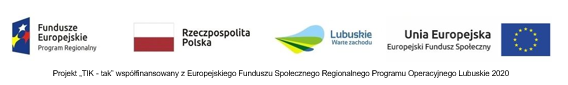 DZIEŃ DZIECKA on-line	W ramach projektu TIK-takwszyscy uczniowie będą mogli wziąć udział w 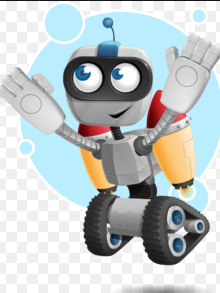 CYFROWYM PIKNIKU NAUKOWYM on-linePlanowane są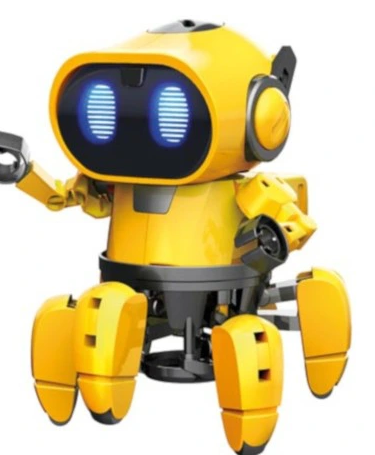 pokazy robotykimożliwość zdalnego sterowania robotemCo należy zrobić by skorzystać z zabawy?Kliknąć na link  przesłany w Librusiei zalogować się do swojego zespołu 
(zespoły będą na MS Teams)1 czerwca o wskazanej godzinie – dołączyć do zespołu (informacja znajdować się będzie w kalendarzu)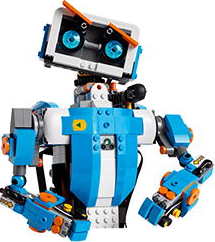 Zespoły i godzinyPiknik robotyka –kl. IV–VI -godz.9.00 – 10.30  Piknik robotykakl. VII–VIII i LO-godz. 11.30 – 13.00 Piknik robotyka –kl. I–III - godz. 14.00 – 15.30 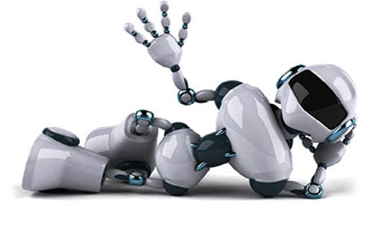 Warunek uczestnictwa w zabawie konto MS Teams. zainstalowany program Teams na komputerach 